APPLICATION
FOR EVS PROJECTCOORDINATED BY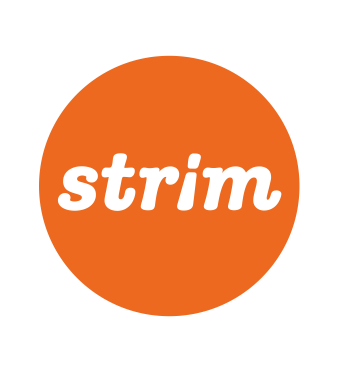 We would like to know a bit more about you, your interests, motivation and needs related to the EVS project. This application consists of two parts:Questionnaire for the Volunteer (to be completed by you)Questionnaire for the Sending Organization (to be completed by the representative of the Sending Organization)In our recruitment process we consider only complete applications. Before you submit the application, make sure that both Questionnaire for the Volunteer and Questionnaire for the Sending Organization are filled in.We are looking forward to receive your application!Questionnaire for the VolunteerDear applicant, please tell us about…Thank you for taking time to complete your part of the application!What’s next?Your sending organization should fill in the second part of the application: Questionnaire for the Sending Organization. Should you have any doubts, questions, comments or uncertainties… feel free to contact us. Our team and our volunteers will be more than happy to fulfil your curiosities! Ps.  Do not forget to find/like us on Facebook: STRIM Questionnaire for the Sending Organization** this part has to be completed be the representative of the Sending OrganizationThank you!The number and the title of the EVS project you are applying for  Fill in only if you know already this info: https://prezi.com/view/isoOobS8J2KUtVHqLVGH/Your personal detailsYour personal detailsYour personal detailsYour personal detailsFamily nameFirst nameStreet addressCityPostal codeCountryRegion Email TelephoneDate of birthGenderPlace of birth NationalityHighest level of education (Mark with a “X”, choose 1 box only)Primary education: ___Vocational training: ___Secondary education: ___Higher education: ___Primary education: ___Vocational training: ___Secondary education: ___Higher education: ___Primary education: ___Vocational training: ___Secondary education: ___Higher education: ___Current situation
(Mark with a “X”)Working: ___Studying: ___Unemployed: ___On training: ___Long-term unemployed (> 6 months) : ___Other: ___Working: ___Studying: ___Unemployed: ___On training: ___Long-term unemployed (> 6 months) : ___Other: ___Working: ___Studying: ___Unemployed: ___On training: ___Long-term unemployed (> 6 months) : ___Other: ___Your emergency contact personYour emergency contact personName, surname and relationAddress and telephoneYour Sending OrganizationYour Sending OrganizationYour Sending OrganizationYour Sending OrganizationNote: In order to take part in our EVS recruitment you should have your sending organization. We can consider your application only if you provide us with the following information:Note: In order to take part in our EVS recruitment you should have your sending organization. We can consider your application only if you provide us with the following information:Note: In order to take part in our EVS recruitment you should have your sending organization. We can consider your application only if you provide us with the following information:Note: In order to take part in our EVS recruitment you should have your sending organization. We can consider your application only if you provide us with the following information:NameFuture in Our Hands Youth NGOFuture in Our Hands Youth NGOFuture in Our Hands Youth NGOStreet addressTartu 2/31Tartu 2/31Tartu 2/31Postal code2202RegionKotaykCityAbovyanCountryArmeniaEmailinfo@fioh-ngo.comTelephone +37499337873Websitewww.fioh-ngo.comTelefaxYour background, experience and needsYour background, experience and needsWhat is your social and educational background?Have you ever been living alone? For how long? How did you find yourself in that situation?Have you ever been living abroad? For how long? How did you find yourself in that situation?Have you ever participated in some European Programme (ex: Erasmus, Leonardo, Socrates, Youth in Action, Erasmus+) or do you have some international experiences such as travels abroad?Have you already worked with people from other cultural background? What are your language abilities?Have you ever had any serious health problems?  Do you have any chronic disease (ex. diabetes, heart disease, asthma or other)? Do you take regularly any prescribed medications?  This info can help us to provide as good care/conditions as possible for youDo you have any special needs (ex. dietary needs, health care)? Your honest answer will help us to be prepared for hosting you.Do you find yourself as a person with fewer opportunities (disadvantaged due to some serious reasons such as disability, social or economic obstacles, health problems or other)?if you're working or you have worked lately, please provide us with mail contact of your last employer/supervisorYour motivationYour motivationWhat does the word “Volunteer” mean for you?Have you ever worked as a volunteer in your country? If so, please, tell us briefly about your experiencesHow did you get in touch with EVS program and why would you like to take part in it?Are you studying, working or doing something else? How will you combine this with your EVS? Do you have to leave school/job for your EVS project?Which are your fears for your EVS experience?What are your expectations regarding your EVS experience?What do you know and what do you think about Non-formal and Informal Education?Your interest in the EVS projectYour interest in the EVS projectWhy do you find this project interesting? Do you have any experiences in a similar work?How do you imagine the work to be?  How would you like to contribute to the project? What kind of activities or ideas would you like to carry out?Last not least, please tell us about other important stuff/practicalitiesLast not least, please tell us about other important stuff/practicalitiesWhy did you choose Poland for your EVS?What does mean for you to live and work abroad?What does mean for you to stay away from everything what you consider important in your country (ex. home, family, friends, passions, school/work) for a long period of time?Do you think you can have problem in sharing an apartment or a room with others people? If some problems would appeared, how do you think that you would solve them?Do you see yourself as a self-reliant person?Do you smoke?
(your answer will not affect our decision)Your comments/additional infoIf you would you like to add something what you find important but what was not mentioned in this application, please leave a comment:About the organizationAbout the organizationName:Future in Our Hands Youth NGOPhone: +37499337873Fax: Email: Info@fioh-ngo.comAddress:Tartu 2/31, Abovyan,ArmeniaCode PICThe sending organisation accreditation (EI) number:2015-1-PL01-KA110-017831 Contact Person:  Tigranuhi AleksanyanQuestionsQuestionsHow did you select the volunteer?We make an open call  at our social networks. We have a big target group and amount of followers. In case they are interested we make a short list, invite them to an interview and then selected short listed candidates  are being sent to the hosting organisationsWhat kind of preparation will you provide the volunteer with?We’re organizing pre-departure trainings, psychological support, visa support, paper work support, any other support they need for successful preparation of the project. During the project we’re in touch with the volunteers, to see their learning process are going, is there any problem they face, in case there is we’re trying to give a solution, make more often contact to prevent it. How do you organise the pre-departure training for the volunteers?Depending on the amount of the volunteers departing for EVS, sometimes we organize pre-departure for the group, talking about Erasmus+, what is EVS, rights, responsibilities, conflict resolution, ups and downs of EVS, how to overcome the down  period, etc. In case we don’t have a group at that point leaving for EVS, we make private  meetings with the volunteers, providing the same information  